SOLSONA BÀSQUET 3X3, 23ª edició. 40 aniversari del club. Diumenge, 10-9-2017, Pl. DEL CampFull d’inscripcióCategories:  marcar amb una “X”NOM DE L’EQUIP: ...........................................................................................................................................CAPITÀ/NA						JUGADOR/A 2Nom..........................................................................	Nom..........................................................................Cognoms...................................................................	Cognoms...................................................................Adreça ......................................................................	Adreça.......................................................................Telèfon ..............................Data neix. ......................	Telèfon ..............................Data neix. ......................Alçada ..................................   Pes ...........................	Alçada ..................................   Pes ...........................Vol samarreta reversible?  ......................................   Vol samarreta reversible?  .......................................SIGNATURA DEL JUGADOR/A O DEL PARE,	 	SIGNATURA DEL JUGADOR/A O DEL PARE,MARE O TUTOR (si és menor d’edat)		 MARE O TUTOR (si és menor d’edat)JUGADOR/A 3						JUGADOR/A 4Nom .........................................................................	Nom .........................................................................Cognoms ..................................................................	Cognoms .................................................................Adreça ......................................................................	Adreça......................................................................Telèfon ..............................Data neix. ......................	Telèfon ..............................Data neix. .....................Alçada ..................................   Pes ...........................	Alçada ..................................   Pes ..........................Vol samarreta reversible?  ......................................   Vol samarreta reversible?  .......................................SIGNATURA DEL JUGADOR/A O DEL PARE,	 	SIGNATURA DEL JUGADOR/A O DEL PARE,MARE O TUTOR (si és menor d’edat)		MARE O TUTOR (si és menor d’edat)JUGADOR/A 5 (opcional) (en cas de guanyar en categories superiors no es garanteix trofeu per al 5è. Jugador) Nom .........................................................................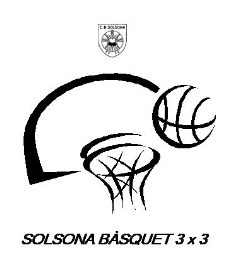 Cognoms .................................................................Adreça......................................................................Telèfon ..............................Data neix. .....................Alçada ..................................   Pes ..........................Vol samarreta reversible?  ......................................   SIGNATURA DEL JUGADOR/A O DEL PARE,MARE O TUTOR (si és menor d’edat)Inscripció: 5 € per jugador (o 12 € amb samarreta reversible del 3x3, mateix disseny de l’any passat, fins esgotar existències). Últim dia d’inscripció: 6 de setembre de 2017. En cas de pagaments en efectiu: porteu el full d’inscripció i els diners a SEUR (Carrer Alcalde Moles s/n, darrera el Caprabo), al CENTRE DE REHABILITACIÓ DEL SOLSONÈS (carrer Sardana, 20), o bé directament als membres de la Junta (l’import exacte). En cas de transferència bancària:  Banc Santander, compte ES91 0049 2595 0121 9406 3358; adjunteu el resguard d’ingrés (un sol ingrés per equip) al full d’inscripció i ho porteu als indrets indicats, ho dipositeu a la bústia del club al pavelló municipal o ho envieu escanejat per mail a cbsolsona@cbsolsona.com.Acceptació de normes: La signatura de la inscripció per part del jugador/a (o dels pares o tutors, en el cas de ser menors de 18 anys) implica el coneixement i acceptació de les regles del joc i haver llegit, entès i adquirit el compromís que tot seguit s’exposa: “Eximeixo de tota responsabilitat en la meva participació en el torneig de fets que se’n puguin derivar, com la pèrdua d’objectes personals per robatori o altres circumstàncies, i el perill de lesió, al C. B. SOLSONA i a tota persona responsable de l’organització del torneig. Renuncio a tota acció legal, no limitada al risc de lesions, com a conseqüència de la meva participació en el torneig. Així mateix concedeixo permís perquè pugui aparèixer en fotografies o filmacions de l’activitat sense finalitats comercials”.Premini (nats l’any 2008 i posteriors)Mini bàsquet (nats l’any 2006 i 2007)Infantil (nats els anys 2003, 2004 i 2005) Júnior   (nats els anys 2000,  2001 i 2002)Sènior  (nats l’any 1999 i anteriors)Històrics (veterans del club i del torneig)